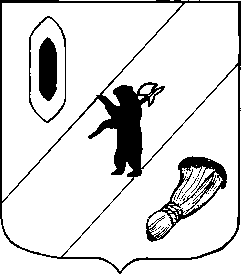 АДМИНИСТРАЦИЯ ГАВРИЛОВ-ЯМСКОГОМУНИЦИПАЛЬНОГО РАЙОНАПОСТАНОВЛЕНИЕ15.01.2014 № 17О внесении изменений в  постановление Администрации Гаврилов-Ямского муниципального района от 18.04.2012 № 539	В соответствии с Федеральным законом от 27.07.2010 №210-ФЗ «Об организации предоставления государственных и муниципальных услуг», распоряжением  Администрации Гаврилов-Ямского муниципального района от 21.06.2013 № 42-р  «Об утверждении Плана-графика внесения изменений в административные регламенты предоставления муниципальных услуг», руководствуясь статьей 29 Устава Гаврилов-Ямского муниципального района,АДМИНИСТРАЦИЯ МУНИЦИПАЛЬНОГО РАЙОНА ПОСТАНОВЛЯЕТ:1. Внести в постановление Администрации Гаврилов-Ямского муниципального района от 18.04.2012 г. № 539 «Об утверждении административного регламента предоставления муниципальной услуги «Выдача разрешения на вступление в брак лицам, достигшим возраста шестнадцати лет» следующие изменения:1.1 Пункт 2.6.2 раздела II читать в новой редакции:«2.6.2.  Максимальное время ожидания в очереди для получения консультации не должно превышать 15 минут»1.2 Подпункт 1 пункта 2.13 раздела II читать в новой редакции:«2.13. Максимальное время ожидания в очереди при подаче заявления о предоставлении муниципальной услуги не должно превышать 15 минут».2.  Контроль за исполнением настоящего постановления возложить на заместителя Главы  Администрации Гаврилов-Ямского муниципального района Забаева А.А.3. Опубликовать настоящее постановление в районной массовой газете «Гаврилов-Ямский вестник» и разместить на официальном сайте Администрации Гаврилов-Ямского муниципального района в сети Интернет.4. Постановление вступает в силу с момента официального опубликования.Глава Администрациимуниципального района                                                               В.И.Серебряков